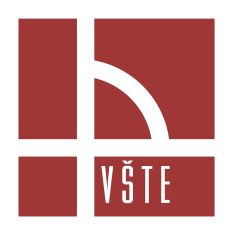 Vysoká škola technická a ekonomická v Českých BudějovicíchOkružní 10, 370 01 České BudějoviceŽÁDOST O PŘIDĚLENÍ INTERNÍHO GRANTU1. Název interního grantu: Klimatická komora Memmert CTC 256	Katedra: Katedra dopravy a logistiky, Ústav technicko-technologický2. Hlavní řešitel: 	Příjmení, jméno, tituly: 	Ing. Martina Hlatká	Pracovní zařazení:		akademický pracovník - asistent	e-mail:		 		hlatka@mail.vstecb.cz		tel.:				+420 773 227 4243. Spoluřešitelé: 	Příjmení, jméno, titul 	Kontakt: 				tel: 	Příjmení, jméno, titul 	Kontakt:				tel: 4. Anotace:Projekt je zaměřen na dovybavení laboratoře Katedry dopravy a logistiky, kde klimatická komora má své uplatnění při testování materiálů. Testování tohoto typu může zajistit funkci 
a provozuschopnost končeného výrobku už v jeho prvotní fázi (např. při volbě materiálu, mechanických vlastností aj.) Katedra dopravy a logistiky si klade za cíl vybudovat na půdě školy praktickou laboratoř logistiky, ve které studenti budou moci testovat různé výrobky a na základě výsledků provádět analýzy.5. Konkrétní výstupy:Pro účely praktické výuky studentů bude zakoupeno vybavení k zařízení Memmert CTC 256 které sestává Demi vody (cca 100 litrů), síto přídavné drátěné nerez, externí jednotka pro řízení a záznam dat včetně softwaru Celsius. Jedním s výstupů projektu budou závěrečné práce a vědecké publikace.6. Přínos k rozvoji VŠTE:Klimatická komora nasimuluje atmosféru potřebnou pro klimatické a teplotní testy. Studenti si na základě tohoto dokáží prakticky ověřovat teoretické znalosti a dovednosti. Zároveň se vytvoří na půdě školy excelentní pracoviště zaměřené na výzkum a vývoj v oblasti výrobní logistiky (materiály, obalová technika, aj.).7. Cílová skupina:- studenti VŠTE,- zaměstnanci VŠTE (akademičtí a výzkumní pracovníci),- externí zájemci (v případě komerčního využití vybavení).8. Současný stav řešeného problému:Laboratoř katedry obsahuje sekci výrobní logistiky, která zahrnuje přístroje Taber Linear Abraser a klimatickou komoru Memmert CTC256. Oba tyto přístroje slouží k testování materiálů, kde na základě výsledků, lze stanovit vhodnost materiálu. Katedra si klade za cíl vytvořit simulační prostředí laboratoře vhodnou pro výrobní logistiku, kde se studenti seznámí se všemi procesy spojenými s testování.9. Cíle řešení:Vytvořit simulační prostředí, které bude určeno především jako praktická podpora výuky, ale umožní i další výzkum a vývoj v oblasti výrobní logistiky.10. Harmonogram prací v roce 2018: 11. Rozpočet projektu: …………………………………..	Podpis hlavního řešiteleKategorieČástka [Kč]Dlouhodobý nehmotný majetek	-Materiální náklady, včetně drobného majetku	32 200 s DPHSlužby a náklady nevýrobní	3 000 Kč Osobní náklady	5 000 Kč